Концертная деятельность ансамбля гармонистов «Ивушка»2016-2017 учебный год1. Концерт в РДК «Не стареют душой ветераны» (03.10.2016г).2. Концерт для ветеранов педагогического труда  «Пусть будет теплой осень жизни» (29.10.2016г.).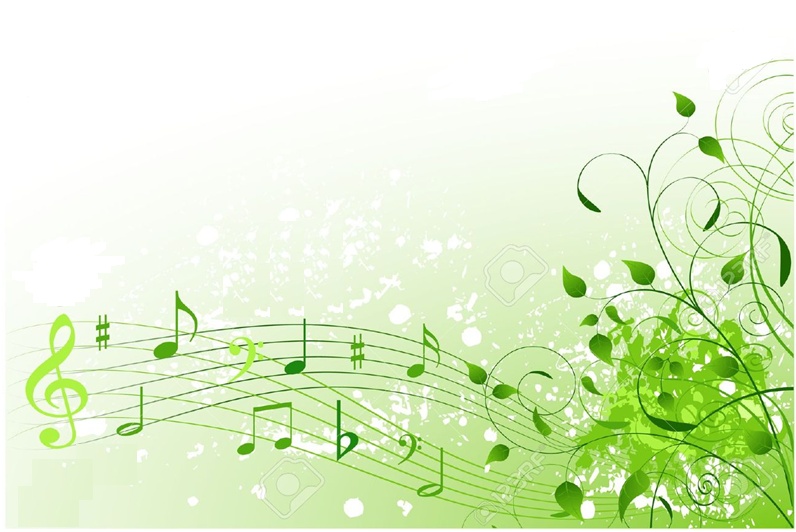 3. Посвящение в кружковцы «Город добрых традиций» (13.11.2016г.).4. Концерт «свет материнской любви» (28.11.2016г.).5. Экономический КВН (04.12.2016г., ДЮЦ «Гармония»).6. Народное гуляние «Широкая Масленица» на площади р. п. Чаны (26.02.2017г.).7. Открытие выставки  в музее р. п. Чаны (01.03.2017г.).  8. Тематическая  неделя «И помнит мир спасенный…»(03,04.05.2017г.) 9. Выступление на закрытии выставки «Созвездие юных мастеров» (19.05.2017г.).10.Выступление на районном празднике детских общественных организаций (24.05.2017г.)11. Международный день защиты детей (01.06.2017г.).